
TAS Audit – PPC/My Public Accountant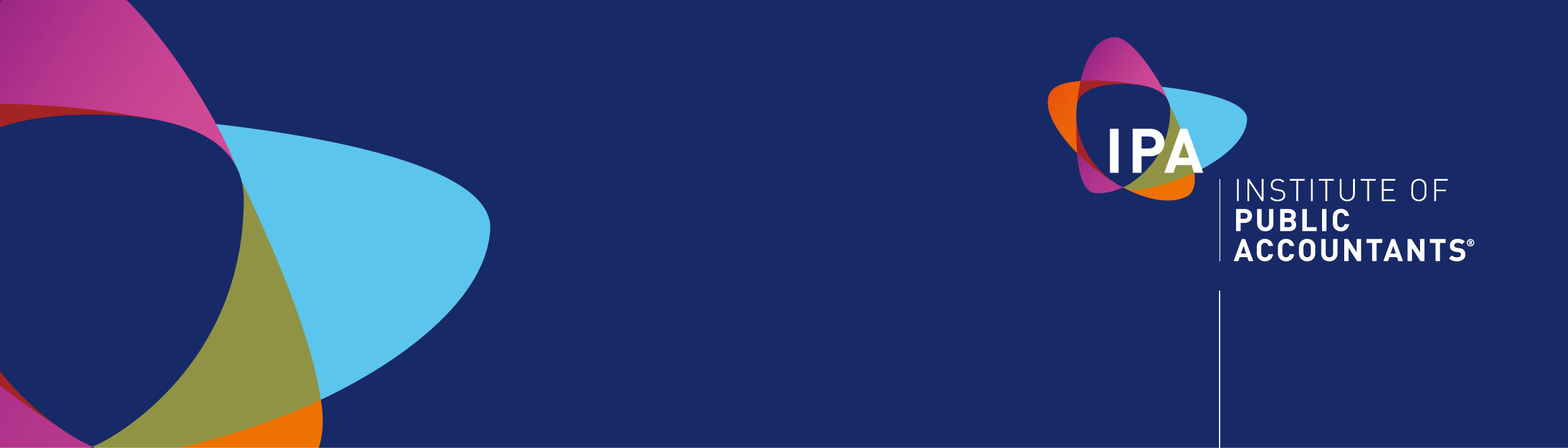 SMSF AuditASIC registration of SMSF Auditors.As of 1 July 2013 all SMSF auditors must be registered with ASIC. Components to registration include:Fit & proper person test – must not have serious criminal or fraud conviction, not be a bankrupt;Tertiary education in accounting (includes TAFE Advanced Diploma) being a three year qualification in accounting;Must have an audit subject as part of their underlying degree or as part of professional program or SPAA Advanced Auditor course;Have done 300 hours experience in SMSF audits in last 3 years; andSit a competency exam.Members with overseas qualifications will need to have their qualifications assessed.  IPA can do the assessment of a member’s overseas qualification.Trust Account AuditAccountant’s Trust AccountsAPES 310 Dealing with Client Monies relates to monies coming into control of a Member in Public Practice (the Member) which are the property of a client to which the Member has no present entitlement.  The Member may deal with client monies through a trust account or a client’s bank account.  Members who hold a certificate of public practice of IPA, CPA and CAANZ are able to undertake a trust account audit for another accountant.  Solicitor’s Trust Account TASIn Tasmania a law practice must have its trust records audited by an external examiner appointed in accordance with section 265 of the Legal Profession Act 2007.  The Tasmanian Law Society has the authority to designate persons as being eligible to be appointed as external examiners.  Property AgentsProperty agents must maintain a trust account that has to be audited as required by Section 31 of the Property Agents and Land Transactions Regulations 2006. The Audit period is the financial year (July to June) and audit must be done within 3 months of end of financial year.  The Property Agents Board of Tasmania may authorised a person to inspect the trust records.  The person is required to be a member of IPA, CPA or CAANZ. Travel Agent Trust AccountSince 1 July 2013, travel agents are no longer required to lodged audited annual financial returns to the Travel Compensation Fund (TCF).  A voluntary industry accreditation scheme has been introduced by AFTA Travel Accreditation Scheme.Incorporated Association - TASAn incorporated association is required to have their financial affairs audited in accordance with Section 24 of the Associations Incorporation Act 1964 (the Act) unless an incorporated association is exempted by the Commissioner under subsection (1B) of the Act.  An association can seek an exemption from the audit requirement if:the association has total revenue in any financial year of $40,000 or less; and total assets of $40,000 or less not including 'real property' such as land and real estate; and a three quarter majority of members present at the meeting have voted in favour of not having the association's accounts audited; and the association has provision in their rules for members to requisition a special general meeting.  The purpose of the rule to requisition a special general meeting is to ensure that members can require an audit should they have concerns about the association's financial situation.The financial affairs of the association may be audited by:a person who is a registered company auditor within the meaning of the Corporations Act; or such other person as the Commissioner, having regard to the complexity of the financial affairs of the association, may approve. A member of the IPA who holds a certificate of public practice may wish to apply for approval directly to the Consumer Affairs and Trading of Tasmania.  Audit of Proprietary CompanyA large proprietary company is required to have its financial report audited (by a Registered Company Auditor), unless ASIC grants relief.  A proprietary is defined as large for a financial year if it satisfies at least two of the following paragraphs: the consolidated revenue for the financial year of the company and any entities it controls is $25 million or more;the value of the consolidated gross assets at the end of the financial year of the company and any entities it controls is $12.5 million or more; and the company and any entities it controls have more than 50 employees at the end of the financial year.Otherwise the company is classified as a small proprietary company and is not required to prepare a financial and consequently, an audit is not required.  However, if the small company is foreign controlled company (and an exemption is not obtained) or if ASIC or shareholders representing at least 5% of the voting shares deem it necessary, the company must follow the requirement to prepare a financial report and have it audited.Audit of Companies Limited By GuaranteePrior to the commencement of the Corporations Amendment (Corporate Reporting Reform) Act 2010, all companies limited by guarantee had to prepare a financial report which required an audit, because they were classified as public companies.A three-tier differential reporting framework for companies limited by guarantee has been established.Tier 1 (annual revenue less than $250,000 and does not have deductible gift recipient status) - has no obligation to prepare a financial report or have its financial report audited, unless required to do so under its constitution or a member or ASIC direction; Tier 2 (annual revenue is $250,000 or more but less than $1 million or that have deductible gift recipient status) - must prepare a financial report which they could elect to be reviewed rather than audited; Tier 3 (annual revenue is more than $1 million) - must prepare a financial report and have it audited.Members of the IPA in public practice can undertake the review of Tier 1 (where required) or Tier 2 Company Limited by Guarantee.Audit of Charities (other than Companies Limited by Guarantee)Charities are now regulated by the Australian Charities and Not-for-Profit Commission (ACNC).  Under the Australian Charities and Not-for-profits Commission Act 2012 (Cth) (The ACNC Act) charities reporting requirements are dependent on their classification as either small, medium or large charities.Small charities (annual revenue is less than $250 000) - need to submit an Annual Information Statement (AIS).  From 2015 onwards the Annual Information Statement will include basic financial questions. Medium charities (annual revenue is $250 000 or more but less than $1 million) - must submit an AIS and an annual financial report that is reviewed or audited. Large charities (annual revenue is more than $1 Million) - must submit an AIS and an annual financial report that is audited .Therefore, small charities do not need to be audited unless their constitutions require an audit. Medium charities can elect to have a review instead of an audit and this review can be by a member of IPA, CPA or CAANZ in practice.  Joint Accounting Bodies have released a guide to assist those undertaking reviews. Large charities have to have an audit and this must be by a Registered Company Auditor.Co-operatives – TASTasmania is now part of a national legislative scheme regulating the formation, registration and management of co-operatives.  On 1 September 2015 the Cooperatives Act 1999 was replaced by the Co-operatives National Law (Tasmania) Act 2015 and the Co-operatives National Law (Tasmania) Local Regulations 2015 which adopted the Co-operatives National Law, set out in the Appendix to the Co-operatives (Adoption of National Law) Act 2012 of New South Wales. Co-operatives financial reporting requirements are dependent on their size as either small co-operatives or large co-operatives:Small co-operatives – a co-operative is classified as a small co-operative for a financial year if it does not issue shares to more than 20 prospective members exceeding $2 million or securities to the public and it satisfies at least two of the following criteria:consolidated revenue is less than $8 million; consolidated gross assets are less than $4 million; has fewer than 30 employees.Large co-operatives – a large co-operative must satisfy two of the following criteria in a financial year: consolidated revenue of $8 million or more;consolidated gross assets of $4 million or more; has 30 or more employees.Co-operatives that issue securities to the public, regardless of size, will need to meet the reporting requirements of a large co-operative.A small co-operative does not require an audit, unless the co-operative is directed to prepare audited financial statements or reviewed financial statements either by its members or the Registrar.  A large co-operative must have an audit and the auditor must be a registered company auditor.